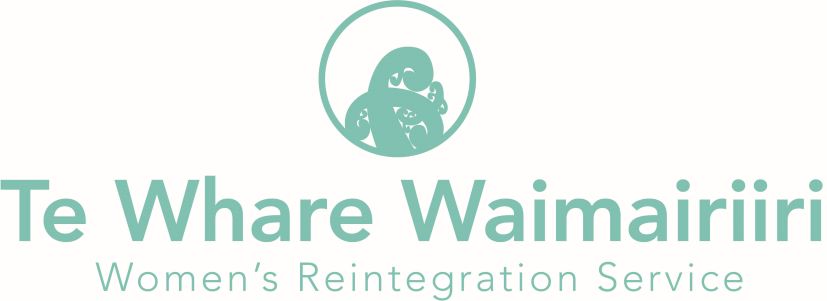 REFERRAL FORM – TE WHARE WAIMAIRIIRICURRENT SCRIPTED MEDICATIONS:EMAIL COMPLETED FORM AND ATTACHMENTS TO: tewhare@odysseychch.org.nzCLIENT INFORMATIONFIRST NAME:LAST NAME:ANY OTHER NAMES KNOWN BY:DATE OF BIRTH:NHI:NHI:GENDER:ETHNICITY:IWI (IF APPLICABLE):IWI (IF APPLICABLE):IWI (IF APPLICABLE):ADDRESS:PHONE/MOBILE:EMAIL:PRN Number:REFERRER INFORMATIONDATE:NAME OF REFERRER:ORGANISATION:PHONE/MOBILE:EMAIL:CLIENT HAS CONSENTED TO BEING CONTACTED BY TE WHARE WAIMAIRIIRIYES / NOONGOING SUPPORT WILL BE PROVIDED BY REFERRAL WHILE CLIENT IS AT TE WHARE WAIMAIRIIRIYES / NOREASON FOR REFERRAL:CLIENT MUST HAVE SUCCESSFULLY COMPLETED AN INTENSIVE RESIDENTIAL ALCOHOL AND DRUG TREATMENT PROGRAMME:NAME OF PROGRAMME:DATE OF ADMISSION:DATE OF COMPLETION:MEDICATIONMENTAL HEALTH CONCERNS:PHYSICAL HEALTH CONCERNS:NAME OF GP:ADDRESS:EMAIL:PHONE:OFFENDING HISTORY: PLEASE INDICATE IF CLIENT HAS ANY:Probation Officer:Conditions:SEXUAL TYPE OFFENDING:            YES / NOVIOLENT TYPE OFFENDING:           YES / NOARSON TYPE OFFENDING:              YES / NOProtection order/non association orders   YES / NOIF YES, PLEASE GIVE DETAILED OUTLINE OF OFFENDING (DATES, CONTEXT, AND WHETHER ANY TREATMENT HAS BEEN UNDERTAKEN IN RELATION TO THIS OFFENDING).FEE PER WEEK: $225Fee per week:  $225.00 includes $100.00 per week refundable upon leaving the property (will be paid within 7 days of exit). Smoke detectors connected to the Fire Service are installed in all rooms. You may be asked to pay a call-out fee for alarms which go in your room if, for example, you were to tamper with the smoke alarm or attempt to smoke in your room.             Direct Credit to: Bank:  ANZ  Account: 01-0777-00095803-000 Account Name:  Odyssey House Branch:  Riccarton Branch, 97 Riccarton Road, Christchurch   Please ensure that copies of the following are attached with this referral formPlease ensure that copies of the following are attached with this referral formUpdated comprehensive AOD assessmentPhoto ID – attachedBank account detailsHousing planEmployment/training plan (include CV or other documents)Copy of consent formMental health recordsCopy of offending historyTreatment planDischarge summary (if applicable)EMPLOYMENT/TRAINING PLAN: PLEASE OUTLINE WORK/STUDY PLAN: Is client currently in employment/study?If yes, what is current role? Are they wanting to remain in role? What support do they need to do this?What are their long-term career goals?If not when are they due to start employment/study?
What support will they need to do this? (i.e., do they have appropriate work clothing?)
Would they be open to volunteering roles? If so, in which areas?